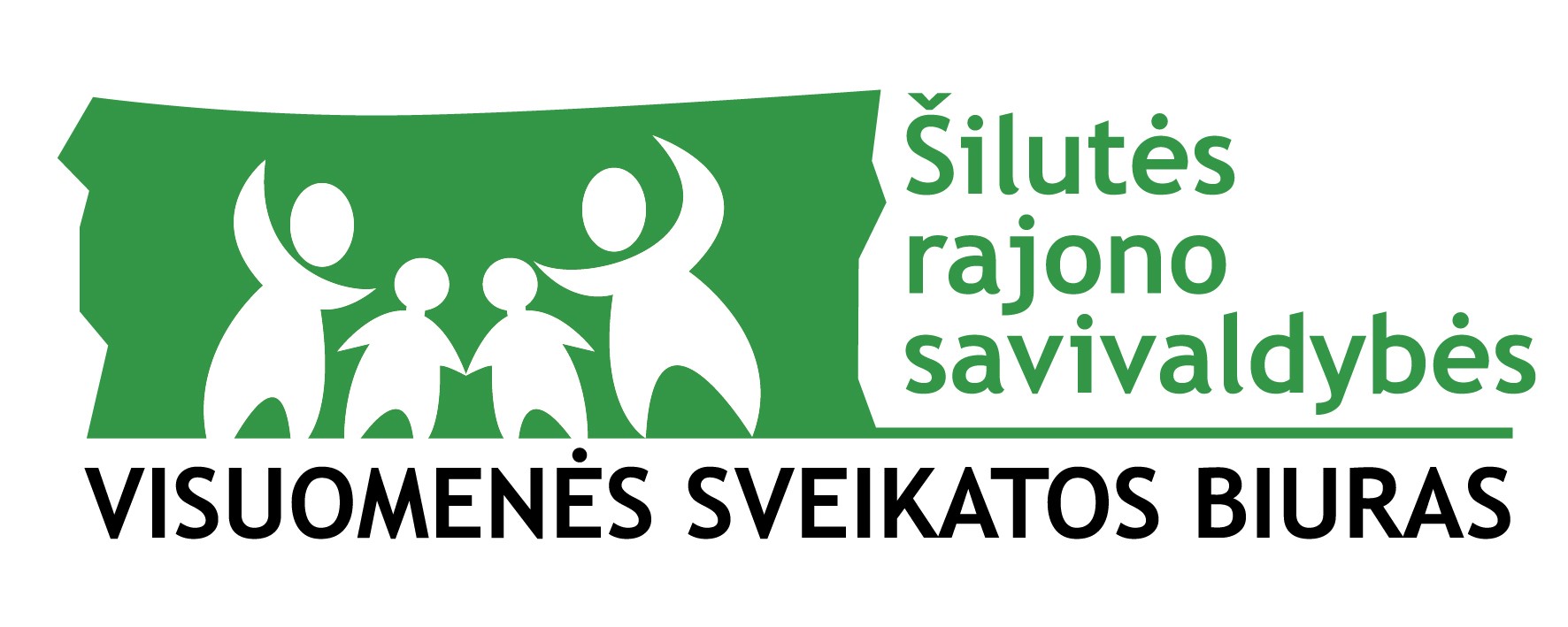 ŠILUTĖS RAJONO VAINUTO GIMNAZIJAVISUOMENĖS SVEIKATOS PRIEŽIŪROS BALANDŽIO MĖNESIO VEIKLOS PLANASEil. nr.Renginio tipas, pavadinimasData, laikasVietaTikslinė grupė / dalyviaiPastabosPaskaitos, pamokos (diskusijos, pokalbiai, akcijos, konkursai, viktorinos, varžybos, parodos, susirinkimai, pranešimai, konsultacijos ir kt.)Paskaitos, pamokos (diskusijos, pokalbiai, akcijos, konkursai, viktorinos, varžybos, parodos, susirinkimai, pranešimai, konsultacijos ir kt.)Paskaitos, pamokos (diskusijos, pokalbiai, akcijos, konkursai, viktorinos, varžybos, parodos, susirinkimai, pranešimai, konsultacijos ir kt.)Paskaitos, pamokos (diskusijos, pokalbiai, akcijos, konkursai, viktorinos, varžybos, parodos, susirinkimai, pranešimai, konsultacijos ir kt.)Paskaitos, pamokos (diskusijos, pokalbiai, akcijos, konkursai, viktorinos, varžybos, parodos, susirinkimai, pranešimai, konsultacijos ir kt.)1.Pamoka „Daržovės – skanu ir sveika“2022-04-0110.00 val.13 kabinetasPUG mokiniai2.Interaktyvi edukacija „Kas suvalgys lėčiau?“2022-04-0410.00 val.8 kabinetas12 kabinetas30 kabinetas31 kabinetas1-4 kl. mokiniaiNuotoliniu būdu. Lektorius Artiomas Šabajevas3.Mokinių fizinio pajėgumo nustatymas.2022-04-0410.50 val.Vainuto gimnazijos sporto salė6 kl. mokiniaiFizinio ugdymo mokytojas Algimantas Burzdžius4.Interaktyvi edukacija „Kas suvalgys lėčiau?“2022-04-059.00 val.13 kabinetasPUG mokiniaiNuotoliniu būdu. Lektorius Artiomas Šabajevas5.Mokinių fizinio pajėgumo nustatymas.2022-04-0510.50 val.Vainuto gimnazijos sporto salė7 kl. mokiniaiFizinio ugdymo mokytojas Algimantas Burzdžius6.Pamoka „Daržovės – skanu ir sveika“2022-04-0511.50 val.12 kabinetas1 kl. mokiniai7.Mokinių fizinio pajėgumo nustatymas.2022-04-068.50 val.Vainuto gimnazijos sporto salė5 kl. mokiniaiFizinio ugdymo mokytojas Algimantas Burzdžius8.Praktinė veikla „Sveikatos idėjų skrynelė ant žaliosios palangės“2022-04-069.50 val.12 kabinetas1 kl. mokiniaiPrograma „Sveikame kūne – sveika siela“. Pradinio ugdymo mokytoja Irena Šeperienė9.Praktinė veikla „Sveikatos idėjų skrynelė ant žaliosios palangės“2022-04-079.50 val.31 kabinetas4 kl. mokiniaiPrograma „Sveikame kūne – sveika siela“. Pradinio ugdymo mokytoja Renata Jonuškienė10.Mokinių fizinio pajėgumo nustatymas.2022-04-088.50 val.Vainuto gimnazijos sporto salė8 kl. mokiniaiFizinio ugdymo mokytojas Algimantas Burzdžius11.Interaktyvi edukacija „Kas suvalgys lėčiau?“2022-04-1110.45 val.32 kabinetasIUG mokiniaiNuotoliniu būdu. Lektorius Artiomas Šabajevas12.Pamoka „Daržovės – skanu ir sveika“2022-04-1111.50 val.8 kabinetas3 kl. mokiniai13.Praktinė veikla „Sveikatos idėjų skrynelė ant žaliosios palangės“2022-04-1210.00 val.13 kabinetasPUG mokiniaiPrograma „Sveikame kūne – sveika siela“. Ikimokyklinio  ugdymo mokytoja Aldona Juknienė14.Praktinė veikla „Sveikatos idėjų skrynelė ant žaliosios palangės“2022-04-139.40 val.32 kabinetasIUG mokiniaiPrograma „Sveikame kūne – sveika siela“. Priešmokyklinio  ugdymo mokytoja Genutė Orienė15.Praktinė veikla „Sveikatos idėjų skrynelė ant žaliosios palangės“2022-04-1310.50 val.30 kabinetas2 kl. mokiniaiPrograma „Sveikame kūne – sveika siela“. Pradinio  ugdymo mokytoja Asta Merkelienė16.Pamoka „Daržovės – skanu ir sveika“2022-04-149.50 val.31 kabinetas4 kl. mokiniai17.Pamoka „Burnos higiena darželinukams ir pradinukams“2022-04-1512.00 val.30 kabinetas31 kabinetas2 kl. mokiniai4 kl. mokiniaiNuotoliniu būdu.Lektorė Ieva Dautaraitė18.Praktiniai užsiėmimai „Pirma pagalba“2022-04-259.50 val.34 kabinetas7 kl. mokiniaiData ir laikas gali keistis19.Pamoka „Daržovės – skanu ir sveika“2022-04-2510.50 val.30 kabinetas2 kl. mokiniai20.Praktiniai užsiėmimai „Pirma pagalba“2022-04-2511.50 val.36 kabinetas8 kl. mokiniaiData ir laikas gali keistis21.Praktinė veikla „Sveikatos idėjų skrynelė ant žaliosios palangės“2022-04-2611.50 val.8 kabinetas3 kl. mokiniaiPrograma „Sveikame kūne – sveika siela“. Pradinio  ugdymo mokytoja Danguolė Jonelienė22.Viktorina „Ar pakankamai turiu žinių apie dantų priežiūrą?“2022-04-278.00 val.33 kabinetas5 kl. mokiniaiKlasės vadovė Lina Vingienė23.Stendinė informacija „Šiandien – tarptautinė triukšmo suvokimo diena“2022-04-27Gimnazijos informacinė lentaMokiniai, mokytojai, darbuotojai24.Pamoka „Burnos higiena darželinukams ir pradinukams“2022-04-298.00 val.12 kabinetas8 kabinetas1 kl. mokiniai3 kl. mokiniaiNuotoliniu būdu.Lektorė Ieva DautaraitėKitos veiklosEil. nr.Veiklos tipas, pavadinimasData, laikasVietaTikslinė grupė / dalyviaiPastabos1.Pirmos pagalbos teikimas ir koordinavimas.2022-04-01–2022-04-29Vainuto gimnazijaMokiniai, mokytojai, darbuotojai2.Testavimo vykdymas savikontrolės greitaisiais SARS-CoV-2 antigeno testais.2022-04-04–2022-04-29Vainuto gimnazija1-8, I-IV klasių mokiniaiPradinio ugdymo mokytojai, socialinė pedagogė Elena Žąsytienė3.Mokinių maitinimo organizavimo vertinimas.2022-04-062022-04-27Gimnazijos valgyklaValgiaraščių atitikties vertinimas4.Gimnazijos patalpų higieninės – sanitarinės būklės vertinimas2022-04-22Vainuto gimnazijaValytojosŪkvedys Vytautas Šeperys